 COLEMAN JUNIOR HIGH  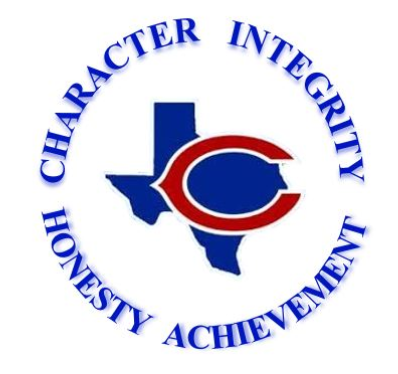   PARENT INVOLVEMENT POLICY & COMPACT    2023-2024DISTRICT RESPONSIBILITIES: Involve parents in the planning, review, improvement of the school’s parental involvement policy and in the joint development of any school-wide program plan in an organized, ongoing and timely manner.  Provide information to parents of participating students in an understandable and uniform format, including alternative formats upon the request of parents with disabilities, and, to the extent practicable, in a language that parents understand. Provide information to parents that will include a description and explanation of the school’s curriculum, the forms of academic assessment used to measure children’s progress, and the proficiency levels students are expected to meet. At the request of parents, provide opportunities for regular meetings for parents to formulate suggestions, and to participate, as appropriate, in decisions about the education of their child(ren). The school will respond to any such suggestions as soon as possible. Provide to each parent an individual student report about the performance of their child on the State assessment in all tested areas. Provide each parent timely notice when their child has been assigned or has been taught for four (4) or more consecutive weeks by a teacher who is not highly qualified. SCHOOL/CAMPUS RESPONSIBILITIES:  Provide high-quality curriculum and instruction in a supportive and effective learning environment that enables the participating children to meet  the state’s student          academic achievement standards as follows:                      • Teachers will follow state adopted requirements (STAAR) for each subject.                       • Students will be offered remedial instruction as needed, as well as enrichment activities that promote individual growth.  Hold parent-teacher conferences (at least annually) during which this compact will be discussed as it relates to the individual child’s achievement. Specifically, those conferences will be held:                      • Upon request of the teacher(s), parent(s), or administration.                      • At any other time deemed appropriate by the parent and teacher.. Provide parents with frequent reports on their children’s progress. Specifically, the school will provide reports as follows:                      • Progress reports will be distributed three weeks into each six weeks grading period.                      • Report cards will be provided each six weeks.                      • Parents may also be notified if there is a marked change in a student’s progress.. Provide parents reasonable access to staff. Specifically, staff will be available for consultation with parents as follows:                     • During team conferences or teacher conference period.                     • Via phone or email during their normal scheduled hours.                     • At any time arranged by, and agreed upon, by the parent and teacher.Provide parents opportunities to volunteer and  participate on campus as follows:                    • Upon completion of the required background check.                   • At any time by, and agreed upon, by the parent and teacherProvide a safe and positive climate and culture for learning. PARENT(S) RESPONSIBILITIES: We, as parent(s), will support our children’s learning in the following ways:                   • Monitoring attendance.						                  • Making sure that homework is completed.                  • Monitoring the amount of television my child watches.                  • Volunteering on my child’s campus.                   • Participating, as appropriate, in decisions relating to my child’s education.                  • Promoting positive use of my child’s extracurricular time.                   • Staying informed about my child’s education and communicate with the school by promptly reading all notices from the school or the school district  either received by my child or by mail and responding, as appropriate.                                        • Sending my child to school on time every day prepared and ready to learn.                  • Taking advantage of opportunities to be a part of the school’s success. (i.e. volunteering, parties, field trips, various committees)                  • Providing a caring environment.STUDENT RESPONSIBILITIES: I, as a student, will share the responsibility to improve my academic achievement and achieve the State’s high standards. Specifically, I will:                  •  Completing all assignments to the best of my ability.                 • Attending school on time and prepared to work.                  • Respecting the rights of others to learn without disruption.                 • Give to my parents or the adult who is responsible for my welfare all notices and information received by me from my school every day.                 • Showing respect for people and property.                 • Practicing the rules of the Code of Student Conduct and be responsible for my own behavior.                  • Spending time at home on studying and reading.                 •  Showing respect and cooperation	with all adults at the school.SCHOOL _________________________________________________________________   DATE _________________________________ PARENT __________________________________________________________________  DATE _________________________________ STUDENT _________________________________________________________________DATE _________________________________